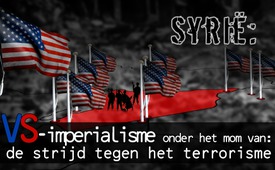 Syrië: VS-imperialisme onder het mom van: de strijd tegen het terrorisme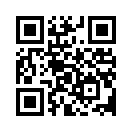 Minstens 10 burgers werden op 11 november 2017 bij een aanval van de VS-coalitie in de Syrische provincie Deir-ez-Zor gedood of gewond. Het Syrische ministerie van Buitenlandse Zaken heeft de continue misdaden van de VS in Syrië scherp veroordeeld, vooral het doden en verwonden van burgers.Minstens 10 burgers werden op 11 november 2017 bij een aanval van de VS-coalitie in de Syrische provincie Deir-ez-Zor gedood of gewond. Het Syrische ministerie van Buitenlandse Zaken heeft de continue misdaden van de VS in Syrië scherp veroordeeld, vooral het doden en verwonden van burgers.
In een bericht van het Syrische ministerie van Buitenlandse Zaken gericht aan de secretaris-generaal van de VN en het hoofd van de VN-Veiligheidsraad, werd o.a. gezegd dat de zogenaamde internationale anti- IS-coalitie onder leiding van de Verenigde Staten, zijn gevaarlijke agressie tegen de souvereiniteit en territoriale eenheid van Syrië voortzet. Het Syrische ministerie van Buitenlandse Zaken benadrukte:
“Met de voortzetting van hun intriges wil de zogenaamde internationale anti-IS-coalitie de overwinning van het Syrische leger tegen de terroristische groeperingen voorkomen. Dit bewijst hun twijfelachtige rol in de strijd tegen het terrorisme.”
Het Syrische ministerie van Buitenlandse Zaken veroordeelde ook de agressie van de zogenaamde anti-IS-coalitie. Verder benadrukte het dat veel partijen die zich voordoen als verdedigers van de mensenrechten, hun ogen sluiten voor de misdaden van deze alliantie, evenals het massaal doden van burgers in de provincies Rakka en Deir-ez-Zor.
In deze brief riep de Syrische regering de VN-Veiligheidsraad op om haar fundamentele verantwoordelijkheid te vervullen voor de handhaving van de internationale veiligheid en de vrede. De misdaden van deze illegale coalitie moeten zo snel mogelijk worden stopgezet. 
Om het beter te begrijpen: deze door de VS geleide coalitie moet  als illegaal  worden ingeschat omdat ze IS niet alleen heeft gecreëerd, getraind en bevoorraad met wapens, maar in het geheim ook hard heeft ondersteund. Deze terreureenheden moeten de regeringswissel in Syrië bevorderen, tegen de wil van het Syrische volk. Ze willen Syrië ook opdelen in verschillende territoriale eenheden [www.kla.tv/11064]. De operatie van de VS-coalitie op Syrisch grondgebied schendt bovendien het Handvest van de VN omdat het de soevereiniteit van Syrië negeert. Syrië heeft deze coalitie nooit om hulp gevraagd. De door de VS geleide coalitie is de facto de terroristisch-imperialistische agressor op Syrisch grondgebied  [www.kla.tv/10472].
Volgens de Turkse president, Erdogan, heeft de VS vijf Amerikaanse luchtmachtbases in Syrië gebouwd, wat het imperialistische karakter van het Amerikaans buitenlandbeleid onderstreept. Erdogan meldde op 
een persconferentie op 13 november 2017 dat de VS in totaal dertien luchtmachtbases in de regio heeft, waarvan vijf in Syrië. Ze willen nu nog een zesde bouwen, aldus de Turkse president. Hij eiste de terugtrekking van Amerikaanse troepen uit Syrië.  &quot;Yankee, go home!&quot; … is een duidelijke afwijzing van de ongenode gasten.
De zogezegde oorlog tegen het terrorisme, die onmiddellijk na de aanslagen van 9/11 [www.kla.tv/11079] door de Amerikaanse regering werd afgekondigd, kostte de Amerikaanse belastingbetaler – geschat door experts – tot nu toe 6,7 biljoen dollar. Een gigantisch bedrag, zonder dat het einde in zicht is. Geen van de strijdende terroristische groeperingen werd verslagen. Wel ontstonden er nieuwe en werden er landen vernietigd [www.kla.tv/11084].  Irak is het zwaarst onder de contra- terrorisme-wielen terechtgekomen. Het is in deze context zeker geen toeval dat dit land aan de top staat van de olie- en gasproducerende landen. Naast Irak wilden ook Libië en Syrië hun eigen bank- en geldsystemen gebruiken om de economische voogdij van de VS een halt toe te roepen. Dit is ook geen toeval. [www.kla.tv/11388]. 
In Afghanistan, het land waar de vermeende oorlog tegen het terrorisme in 2001 begon, wil de NAVO nu zelfs extra troepen inzetten. Het militaire falen en de fundamentele waanzin van de oorlog tegen het terrorisme konden niet duidelijker tot uitdrukking worden gebracht.
Goed gefundeerde voorlichting als tegenstem tegen de oorlogszuchtige regeringen en de media, is een eerste en onmisbare stap om uit deze spiraal van geweld te komen. De voormalige president van de Verenigde Staten van Amerika, Abraham Lincoln (1861-1865), zei treffend:    
“Men kan een deel van het volk lange tijd bedriegen en het hele volk een deel van de tijd. Maar men kan niet heel het volk de hele tijd bedriegen.” (Milwaukee Daily Journal, 29. Oktober 1886)door //Bronnen:http://parstoday.com/de/news/world-i33746-syrien_kritisiert_schweigen_internationaler_gemeinschaft_gegen%C3%BCber_us_verbrechen_im_land
http://parstoday.com/de/news/middle_east-i33754-erdogan_usa_haben_f%C3%BCnf_luftwaffenbasen_in_syrien_eingerichtet
https://deutsch.rt.com/nordamerika/60549-kein-ende-in-sicht-anti-terror-krieg/Dit zou u ook kunnen interesseren:---Kla.TV – Het andere nieuws ... vrij – onafhankelijk – ongecensureerd ...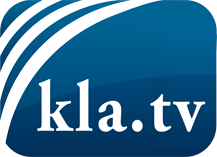 wat de media niet zouden moeten verzwijgen ...zelden gehoord van het volk, voor het volk ...nieuwsupdate elke 3 dagen vanaf 19:45 uur op www.kla.tv/nlHet is de moeite waard om het bij te houden!Gratis abonnement nieuwsbrief 2-wekelijks per E-Mail
verkrijgt u op: www.kla.tv/abo-nlKennisgeving:Tegenstemmen worden helaas steeds weer gecensureerd en onderdrukt. Zolang wij niet volgens de belangen en ideologieën van de kartelmedia journalistiek bedrijven, moeten wij er elk moment op bedacht zijn, dat er voorwendselen zullen worden gezocht om Kla.TV te blokkeren of te benadelen.Verbindt u daarom vandaag nog internetonafhankelijk met het netwerk!
Klickt u hier: www.kla.tv/vernetzung&lang=nlLicence:    Creative Commons-Licentie met naamgeving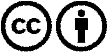 Verspreiding en herbewerking is met naamgeving gewenst! Het materiaal mag echter niet uit de context gehaald gepresenteerd worden.
Met openbaar geld (GEZ, ...) gefinancierde instituties is het gebruik hiervan zonder overleg verboden.Schendingen kunnen strafrechtelijk vervolgd worden.